Adresse: 		Les Riailles		Ansprechpartner: 	Gunda Rachut07150 Lagorce					Tel: +49-541-9337949Frankreich					Mobil: +49-173-6300 530GPS Koordinaten : 	Breitengrad N 44.45260 			Mail: info@ardeche-Längengrad E 4.39808 					paradies.com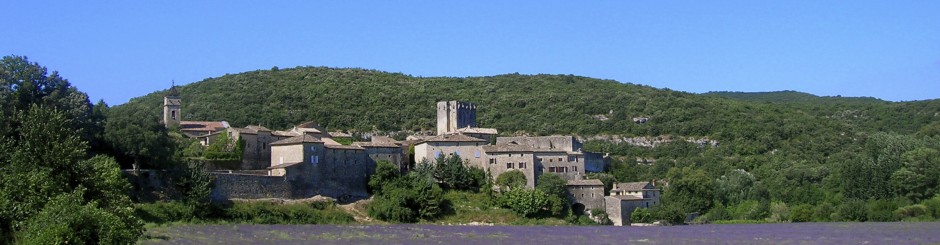 Gewünschte Feriendaten:(Das Haus ist auf maximal 6 Personen ausgelegt – mit Babybett wären es 7 Personen)Ihre persönlichen Daten:Wie können wir Sie kontaktieren:Sobald Ihre Reservierungsanfrage bei mir eingeht, werde ich diese bearbeiten und prüfen, ob eine Buchung mit Ihren Angaben möglich ist. Ich werde mich dann telefonisch oder per Email mit Ihnen in Verbindung setzten, um die Reservierung abzuschließen. Darum geben Sie bitte immer Ihre Telefonnummer und E-Mail-Adresse an._____________________________________________________________________________________Vom Vermieter auszufüllen: Die Buchung wird hiermit bestätigt. Osnabrück, den …………………………………………..Reservierungs- und Stornierungsbedingungen	
Gleichzeitig mit der Buchungsbestätigung bitten wir um eine Anzahlung von 50 % des Mietpreises. Den Rest zahlen sie spätestens 30 Tage vor Anreise. Bei einem Reiserücktritt, der 8 Wochen und mehr vor Reiseantritt erfolgt, fallen 150,- Euro Bearbeitungsgebühr an. Stornieren sie 4-8 Wochen vorher, werden 50% und bei weniger als 4 Wochen 100% des Mietpreises in Rechnung gestellt. Finde ich oder Sie Ersatz, so fällt auch hier nur die Bearbeitungsgebühr von 150,- Euro an.	Der Mietpreis enthält die Kosten für die Miete der Bettwäsche sowie die Endreinigung (zusammen ca. 100 Euro). Aus hygienischen Gründen können diese Positionen nicht aus dem Vertrag genommen werden. 	
KautionBei der Anreise entrichtet der Mieter an den Repräsentanten des Vermieters eine Kaution in Höhe von 500 (Fünfhundert) Euro. Diese Kaution dient dazu, Beschädigungen oder Verschlechterungen des Mietobjektes, der Möbelstücke sowie der sonstigen Einrichtung durch den Mieter sowie Verlust von Schlüsseln oder Objekten abzusichern. Diese wird bei Abreise erstattet. Zahlungen bitte an:Kontoinhaber : 		Gunda RachutBank : 			Volksbank Osnabrück eGBankleitzahl : 		265 900 25Kontonummer : 	1007 119 901IBAN : 		DE69 2659 0025 1007 1199 01BIC : 			GENODEF1OSVDas Haus ist ein Nichtraucherhaus. Aus hygienischen Gründen sind keine Haustiere gestattet.Falls sie noch Fragen haben, rufen sie mich einfach unter den o.g. Rufnummern an, oder schicken sie mir eine E-Mail!Anreisedatum (ab 16:00 Uhr)Abreisedatum (bis 10:00 Uhr)Anzahl Personen > 18 JahrenAnzahl Personen > 18 JahrenAnzahl Personen < 18 JahrenAnzahl Personen < 18 JahrenAnzahl Kleinkinder < 2 JahreAnzahl Kleinkinder < 2 JahreBabybett im SchlafzimmerBabybett im SchlafzimmerJa       Nein Ja       Nein Handtücher (15 €)Handtücher (15 €)Ja       Nein Ja       Nein Anrede:Vor- und Nachname:Straße, Hausnummer:Postleitzahl, Stadt:E-Mail-Adresse:Festnetztelefon:Mobilnummer: